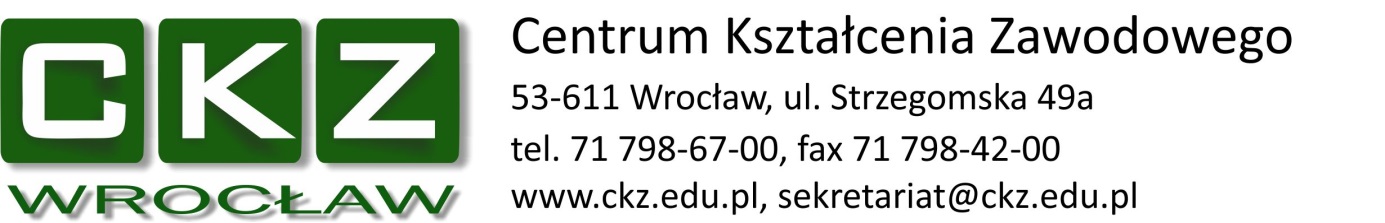 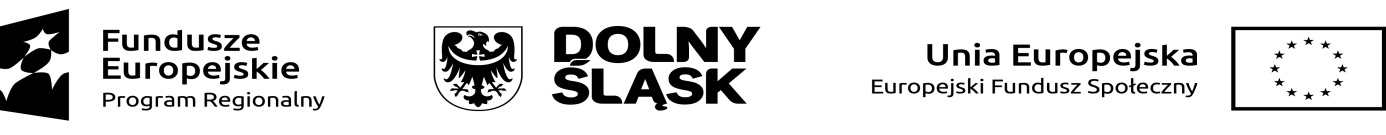 ZAŁĄCZNIK NR 6
do Specyfikacji Istotnych Warunków Zamówienia(nr sprawy: 12/PN/CKZ/2019)....………….……………data sporządzenia ofertyFORMULARZ OFERTOWY(wzór) DLA ZADANIA NR ………………. (PROSZĘ WSKAZAĆ NUMER ZADANIA DLA JAKIEGO SKŁADANA JEST OFERTA)(dane Wykonawcy prosimy wypełnić DRUKOWANYMI LITERAMI)Wykonawca:(w przypadku oferty składanej przez Wykonawców wspólnie ubiegających się o udzielenie zamówienia, należy podać nazwy i adresy wszystkich Wykonawców oraz wskazać Pełnomocnika)Zarejestrowana nazwa Wykonawcy:........................................................................................................................................................................................................................................................Zarejestrowany adres Wykonawcy:............................................................................................................................Numer telefonu: ....................................................................................................Numer faxu: .........................................................................................................adres e-mail: .........................................................................................................NIP......................................................................................................................REGON: .........................................................................................................WSZELKĄ KORESPONDENCJĘ w sprawie przedmiotowego postępowania należy kierować na poniższy adres:Imię i nazwisko (nazwa): ................................................................................Adres: .................................................................................................tel. ................................. fax ................................... e-mail: ................................................Nawiązując do ogłoszenia w postępowaniu o udzielenie zamówienia publicznego w trybie przetargu nieograniczonego na dostawę fabrycznie nowego sprzętu komputerowego i sprzętu biurowego na potrzeby Centrum Kształcenia Zawodowego we Wrocławiu - w podziale na 5 zadań (nr sprawy: 12/PN/CKZ/2019)składam niniejszą ofertę i oferuję realizację przedmiotu zamówienia zgodniez wymogami siwz i załącznikami do niej za wynagrodzeniem ryczałtowym w wysokości:wartość netto: …………………………………………………………….. zł (słownie ……………………………………………………..………………………………………..)podatek VAT ……… %, tj. …………… (słownie: ………………..)cena ogółem brutto: …………………………………………………………….. zł (słownie ……………………………………………………..………………………………………..)W przypadku gdy wybór oferty będzie prowadził do powstania u zamawiającego obowiązku podatkowego (tzw. odwrotne obciążenie) Wykonawca wpisuje poniżej informację o zaistnieniu takiego obowiązku wraz ze wskazaniem nazwy (czy też rodzaj) towaru lub usługi, których dostawa lub świadczenie będzie prowadzić do powstania odwróconego VAT*:* w przypadku gdy wybór oferty nie będzie prowadził do powstania obowiązku podatkowego u Zamawiającego  („odwrotne obciążenie”), Wykonawca wpisuje ,,NIE DOTYCZY” lub pozostawia pole nieuzupełnione w tym: OŚWIADCZAM, że cena oferty obejmuje pełny zakres zamówienia i uwzględnia wszystkie koszty wykonania zamówienia w zgodzie z zapisami siwz.OFERUJĘ udzielenie gwarancji na okres (12 miesięcy, 24 miesiące, 36 miesięcy od dnia podpisania protokołu odbioru danego zlecenia jednostkowego):Okres gwarancji …............... miesięcy (kryterium oceny)OŚWIADCZAM, że zapoznaliśmy się ze Specyfikacją Istotnych Warunków Zamówienia oraz wyjaśnieniami i zmianami SIWZ przekazanymi przez Zamawiającego i uznajemy się za związanych określonymi w nich postanowieniami i zasadami postępowania.POTWIERDZAM termin wykonania zamówienia oraz warunki płatności – zgodnie z zapisami przedstawionymi w specyfikacji istotnych warunków zamówienia (w tym w projekcie umowy). POTWIERDZAM, że zakres prac przewidzianych do wykonania jest zgodny z zakresem objętym specyfikacją istotnych warunków zamówienia.UWAŻAMY się za związanych niniejszą ofertą przez czas wskazany w SIWZ, tj. przez okres 30 dni od upływu terminu składania ofert.OŚWIADCZAM, że sposób reprezentacji spółki/konsorcjum dla potrzeb niniejszego zamówienia jest następujący:________________________________________________:(wypełniają jedynie przedsiębiorcy składający wspólnie ofertę – spółki cywilne lub konsorcja)OŚWIADCZAM, że zapoznaliśmy się z projektem umowy i zobowiązujemy się, w przypadku wyboru naszej oferty, do zawarcia umowy zgodnej z niniejszą ofertą, na warunkach określonych w Specyfikacji Istotnych Warunków Zamówienia, w miejscu i terminie wyznaczonym przez Zamawiającego. OŚWIADCZAM, iż informacje i dokumenty zawarte na stronach nr od ...... do ........ - stanowią tajemnicę przedsiębiorstwa w rozumieniu przepisów o zwalczaniu nieuczciwej konkurencji, co wykazaliśmy w załączniku nr ___ do oferty i zastrzegamy, że nie mogą być one udostępniane. Na potwierdzenie powyższego załączamy stosowne wyjaśnienia wskazujące, iż zastrzeżone informacje stanowią tajemnicę przedsiębiorstwa z wyłączeniem informacji, o których mowa w art. 86 ust. 4 ustawy Pzp.ZAMÓWIENIE ZREALIZUJEMY samodzielnie*/przy udziale podwykonawców w następującym zakresie*:___________________________________________________________(zakres powierzonych prac/firma Podwykonawcy)___________________________________________________________(zakres powierzonych prac/firma Podwykonawcy)12.	OŚWIADCZAMY, że jesteśmy mikroprzedsiębiorstwem/małym/średnim* przedsiębiorstwem.13. OFERTĘ niniejszą składam/składamy na .................... stronach.14. OŚWIADCZAM, że dokumenty wymagane przez Zamawiającego, potwierdzające brak podstaw wykluczenia z postępowania, tj. odpis z właściwego rejestru lub z centralnej ewidencji i informacji o działalności gospodarczej, jeżeli odrębne przepisy wymagają wpisu do rejestru lub ewidencji, w celu potwierdzenia braku podstaw wykluczenia na podstawie art. 24 ust. 5 pkt 1 Pzp, można uzyskać za pomocą bezpłatnych i ogólnodostępnych baz danych, w szczególności rejestrów publicznych w rozumieniu ustawy z dnia 17 lutego 2005 r. o informatyzacji działalności podmiotów realizujących zadania publiczne (tekst jedn. Dz. U. z 2017 r. poz. 570) pod adresem strony internetowej** ………………………………………….................................(miejscowość), dnia .......................... roku................................................................................................                                                       (upoważniony przedstawiciel Wykonawcy (Wykonawca) – podpis i pieczęć  *niepotrzebne skreślić** W przypadku nie podania przez Wykonawcę adresu strony internetowej, Zamawiający wezwie Wykonawcę do przedstawienia tego dokumentu w trybie art. 26 ust. 2 pzpUWAGA:Mikroprzedsiębiorstwo: przedsiębiorstwo, które zatrudnia mniej niż 10 osób i którego roczny obrót lub roczna suma bilansowa nie przekracza 2 milionów EUR.  Małe przedsiębiorstwo: przedsiębiorstwo, które zatrudnia mniej niż 50 osób i którego roczny obrót lub roczna suma bilansowa nie przekracza 10 milionów EUR.Średnie przedsiębiorstwo: przedsiębiorstwa, które nie są mikroprzedsiębiorstwami ani małymi przedsiębiorstwami i które zatrudniają mniej niż 250 osób i których roczny obrót nie przekracza 50 milionów EUR. lub roczna suma bilansowa nie przekracza 43 milionów EUR.ZAŁĄCZNIK NR 6.1do Specyfikacji Istotnych Warunków Zamówienia(nr sprawy: 12/PN/CKZ/2019)Wykaz parametrów technicznych dla komputera stacjonarnego z monitorem i oprogramowaniem (ZADANIE 1)Uwaga: W przypadku spełnienia poniższych wymagań należy zaznaczyć „spełnia”.Zaznaczenie „nie spełnia” w którymkolwiek z punktów, skutkować będzie odrzuceniem oferty, jako nieodpowiadającej treści siwz.                                   				  ........................………………………………………(upoważniony przedstawiciel Wykonawcy (Wykonawca) ZAŁĄCZNIK NR 6.2do Specyfikacji Istotnych Warunków Zamówienia(nr sprawy: 12/PN/CKZ/2019)Wykaz parametrów technicznych Drukarka kolorowa laserowa(ZADANIE 2)Uwaga: W przypadku spełnienia poniższych wymagań należy zaznaczyć „spełnia”.Zaznaczenie „nie spełnia” w którymkolwiek z punktów, skutkować będzie odrzuceniem oferty, jako nieodpowiadającej treści siwz. 							 ........................………………………………………(upoważniony przedstawiciel Wykonawcy (Wykonawca) ZAŁĄCZNIK NR 6.3do Specyfikacji Istotnych Warunków Zamówienia(nr sprawy: 12/PN/CKZ/2019)Wykaz parametrów technicznych urządzenia wielofunkcyjnego(ZADANIE 3)Uwaga: W przypadku spełnienia poniższych wymagań należy zaznaczyć „spełnia”.Zaznaczenie „nie spełnia” w którymkolwiek z punktów, skutkować będzie odrzuceniem oferty, jako nieodpowiadającej treści siwz.  ........................………………………………………(upoważniony przedstawiciel Wykonawcy (Wykonawca) ZAŁĄCZNIK NR 6.4do Specyfikacji Istotnych Warunków Zamówienia(nr sprawy: 12/PN/CKZ/2019)Wykaz parametrów technicznych dla komputera przenośnego typu notebook(ZADANIE 4)Uwaga: W przypadku spełnienia poniższych wymagań należy zaznaczyć „spełnia”.Zaznaczenie „nie spełnia” w którymkolwiek z punktów, skutkować będzie odrzuceniem oferty, jako nieodpowiadającej treści siwz.  ........................………………………………………(upoważniony przedstawiciel Wykonawcy (Wykonawca)ZAŁĄCZNIK NR 6.5do Specyfikacji Istotnych Warunków Zamówienia(nr sprawy: 12/PN/CKZ/2019)Wykaz parametrów technicznych dla projektora(ZADANIE 5)Uwaga: W przypadku spełnienia poniższych wymagań należy zaznaczyć „spełnia”.Zaznaczenie „nie spełnia” w którymkolwiek z punktów, skutkować będzie odrzuceniem oferty, jako nieodpowiadającej treści siwz.  ........................………………………………………(upoważniony przedstawiciel Wykonawcy (Wykonawca) ZAŁĄCZNIK NR 7do Specyfikacji Istotnych Warunków Zamówienia(nr sprawy: 12/PN/CKZ/2019)Zamawiający:Centrum Kształcenia Zawodowegoul. Strzegomska 49a53-611 WrocławWykonawca:………………………………………(pełna nazwa/firma, adres, w zależności od podmiotu: NIP/PESEL, KRS/CEiDG)reprezentowany przez:………………………………………(imię, nazwisko, stanowisko/podstawa do reprezentacji)Oświadczenie Wykonawcy składane na podstawie art. 25a ustawy z dnia 29 stycznia 2004 r.  Prawo zamówień publicznych (dalej jako ustawa Pzp), DOTYCZĄCE PRZESŁANEK WYKLUCZENIA Z POSTĘPOWANIANa potrzeby postępowania o udzielenie zamówienia publicznego pn.: Dostawa fabrycznie nowego sprzętu komputerowego i sprzętu biurowego na potrzeby Centrum Kształcenia Zawodowego we Wrocławiu - w podziale na 5 zadań (nr sprawy: 12/PN/CKZ/2019), prowadzonego przez Centrum Kształcenia Zawodowego z/s we przy ul. Strzegomskiej 49a, 53-611 Wrocław, oświadczam, co następuje:OŚWIADCZENIA DOTYCZĄCE WYKONAWCY:Oświadczam, że nie podlegam wykluczeniu z postępowania na podstawie art. 24 ust 1 pkt 12-23 ustawy Pzp.Oświadczam, że nie podlegam wykluczeniu z postępowania na podstawie art. 24 ust. 5 pkt 1 ustawy Pzp.…………….…………….. (miejscowość), dnia ………….……. r.                                  		                                     ........................………………………………………(upoważniony przedstawiciel Wykonawcy (Wykonawca) – podpis i pieczęć  Oświadczam, że zachodzą w stosunku do mnie podstawy wykluczenia z postępowania na podstawie art. …………. ustawy Pzp (podać mającą zastosowanie podstawę wykluczenia spośród wymienionych w art. 24 ust. 1 pkt 13-14, 16-20 ustawy Pzp lub art. 24 ust. 5 ustawy Pzp). Jednocześnie oświadczam, że w związku z ww. okolicznością, na podstawie:art. 24 ust. 8 ustawy Pzp podjąłem następujące środki naprawcze:………………………………………………………………………………………………………………………………………………….…………….…………….. (miejscowość), dnia ………….……. r. ................................................................................                                                                                                         (upoważniony przedstawiciel Wykonawcy (Wykonawca) – podpis i pieczęć  art. 24 ust. 10 ustawy Pzp wskazuję (udowadniam), że mój udział w przygotowaniu postępowania o udzielenie zamówienia nie zakłóci konkurencji:……………………………………………………………………………………………………………………………………………………………….…………….. (miejscowość), dnia ………….……. r. .......................................................................................                                                                                            upoważniony przedstawiciel Wykonawcy (Wykonawca) – podpis i pieczęć  OŚWIADCZENIE DOTYCZĄCE PODWYKONAWCY NIEBĘDĄCEGO PODMIOTEM, NA KTÓREGO ZASOBY POWOŁUJE SIĘ WYKONAWCA:Oświadczam, że następujący/e podmiot/y, będący/e podwykonawcą/ami:……………………………………………...............………………………..….……(podać pełną nazwę/firmę, adres, a także w zależności od podmiotu: NIP/PESEL, KRS/CEiDG), nie podlega/ą wykluczeniu z postępowania o udzielenie zamówienia.                                                                         …………….……. (miejscowość), dnia …………………. r.							…………………………………………(podpis)INFORMACJA DOTYCZĄCA WYKONAWCY:Oświadczam, że spełniam warunki udziału w postępowaniu określone przez Zamawiającego w  specyfikacji istotnych warunków zamówienia dla przedmiotowego postępowania. (wskazać dokument i właściwą jednostkę redakcyjną dokumentu, w której określono warunki udziału w postępowaniu).                                                                             …………….……. (miejscowość), dnia ………….……. r. 							…………………………………………(podpis)OŚWIADCZENIE DOTYCZĄCE PODANYCH INFORMACJI:Oświadczam, że wszystkie informacje podane w powyższych oświadczeniach są aktualne 
i zgodne z prawdą oraz zostały przedstawione z pełną świadomością konsekwencji wprowadzenia zamawiającego w błąd przy przedstawianiu informacji.…………….…………….. (miejscowość), dnia ………….……. r. 									 	                                                                                                                                                                                              ................................................................                                                            (upoważniony przedstawiciel Wykonawcy (Wykonawca) – podpis i pieczęć   ZAŁĄCZNIK NR 8 do Specyfikacji Istotnych Warunków Zamówienia(nr sprawy: 12/PN/CKZ/2019UWAGAOświadczenie należy złożyć w terminie 3 dni od dnia zamieszczenia na stronie internetowej Zamawiającego (http://www.ckp.pl/index.php/aktualnosci/przetargi) informacji, o której mowa w art. 86 ust. 5 ustawy Pzp:Składając ofertę w przetargu nieograniczonym na:Dostawa fabrycznie nowego sprzętu komputerowego i sprzętu biurowego na potrzeby Centrum Kształcenia Zawodowego we Wrocławiu - w podziale na 5 zadań (nr sprawy: 12/PN/CKZ/2019), prowadzonym przez Centrum Kształcenia Zawodowego z/s we przy ul. Strzegomskiej 49a, 53-611 Wrocławw imieniu Wykonawcy:_____________________________________________________________/wpisać nazwę (firmę) Wykonawcy/informuję, że Wykonawca:*nie należy do grupy kapitałowej, o której mowa w 24 ust. 1 pkt 23 ustawy Pzp*należy do tej samej grupy kapitałowej, o której mowa w 24 ust. 1 pkt 23 ustawy Pzp w skład której wchodzą następujące podmioty:………………………………………………………………………………………………………………………………………………… (nazwa i siedziba)…………….……. (miejscowość), dnia ………….……. r. 			                                                                        ...................................................(upoważniony przedstawiciel Wykonawcy (Wykonawca) – podpis i pieczęć  * niepotrzebne skreślićWartość brutto towarów, które nie powodują u Zamawiającego powstania obowiązku podatkowego w zakresie podatku od towarów i usług (VAT) - tzw. „odwrotne obciążenie”:........................................ złWartość netto (bez kwoty podatku VAT) towarów, które powodują 
u Zamawiającego powstanie obowiązku podatkowego zgodnie z przepisami o podatku od towarów i usług (VAT) - tzw. „odwrotne obciążenie”; ........................................ zł(wypełnić jeśli dotyczy)Wartość podatku VAT od towarów wskazanych w wierszu nr 2, które powodują u Zamawiającego powstanie obowiązku podatkowego zgodnie z przepisami o podatku od towarów i usług (VAT) - tzw. „odwrotne obciążenie”;........................................ zł(wypełnić jeśli dotyczy)Wartość oferty:.........................................zł (suma wartości pozycji 1, 2 i 3)Nazwa (rodzaj) towarów o których mowa w tabeli w wierszu 2, które powodują u Zamawiającego powstanie obowiązku podatkowego: …………………………………………………... (wypełnić jeśli dotyczy).KOMPUTER Z MONITOREM I OPROGRAMOWANIEM 9 SZTUKProducent: ………………………………………………………..Model: ………………………………………………………..Typ: ………………………………………………………..Rok produkcji: ………………………………………………………..KOMPUTER Z MONITOREM I OPROGRAMOWANIEM 9 SZTUKProducent: ………………………………………………………..Model: ………………………………………………………..Typ: ………………………………………………………..Rok produkcji: ………………………………………………………..KOMPUTER Z MONITOREM I OPROGRAMOWANIEM 9 SZTUKProducent: ………………………………………………………..Model: ………………………………………………………..Typ: ………………………………………………………..Rok produkcji: ………………………………………………………..KOMPUTER Z MONITOREM I OPROGRAMOWANIEM 9 SZTUKProducent: ………………………………………………………..Model: ………………………………………………………..Typ: ………………………………………………………..Rok produkcji: ………………………………………………………..LpNAZWA PODZESPOŁUPARAMETRY WYMAGANE PARAMETRY OFEROWANE(należy wpisać wartości oferowanego parametru)1.Płyta głównawyposażona w:1 port PCI2 port PCIe x11 port PCIe x164 SATA 3.01 gniazdo M.2 dla pamięci masowej2 złącza DIMM, obsługa do 32 GB pamięci spełnia/nie spełnia*Opis oferowanych parametrów ………………………………………………………………………………………………………………2.Chipsetrekomendowany przez producenta procesoraspełnia/nie spełnia*3.Procesorw architekturze x86, dedykowany do pracy w komputerach stacjonarnych, osiągający wynik min. 11000 pkt. w teście Passmark CPU Mark, wynik dostępny na stronie:http://www.cpubenchmark.net/cpu_list.phpspełnia/nie spełnia*Opis oferowanych parametrów ………………………………………………………………………………………………………………4.Pamięć RAMMinimum 8GB DDR4 spełnia/nie spełnia*Opis oferowanych parametrów …………………………………………………………………………………………………………………5.Dysk twardyMinimum SSD 256 GBspełnia/nie spełnia*Opis oferowanych parametrów ………………………………………………………………………………………………………………6.Karta graficznazintegrowana, z możliwością dynamicznego przydzielenia pamięci w obrębie pamięci systemowej umożliwiająca wyświetlanie obrazu w rozdzielczości: 1920x1080, osiągająca wynik min. 1100 pkt. w teście Passmark G3D Mark, wynik dostępny na stronie: https://www.videocardbenchmark.net/gpu_list.phpspełnia/nie spełnia*Opis oferowanych parametrów ………………………………………………………………………………………………………………7.Karta dźwiękowa- zintegrowana z płytą głównąspełnia/nie spełnia*8.Karta sieciowa10/100/1000 Ethernet RJ 45, zintegrowana z płytądodatkowa karta 10/100/1000 Ethernet RJ 45 PCIe x1802.11ac + Bluetooth 5.0spełnia/nie spełnia*Opis oferowanych parametrów ………………………………………………………………………………………………………………9.PortyPrzód:1 gniazdo słuchawki/mikrofon combo1 czytnik kart SD2 porty USB 3.1 Gen 1Z tyłu:1 wejście audio1 wyjście audio1 wejście mikrofonowe1 port HDMI 1.41 złącze zasilania2 port RJ-45 (1 na karcie PCIe)1 port VGA4 porty USB 2.01 COM (na karcie PCIe)Wymagana ilość i rozmieszczenie (na zewnątrz obudowy komputera) portów USB nie może być osiągnięte w wyniku stosowania konwerterów, przejściówek itp.spełnia/nie spełnia*Opis oferowanych parametrów ………………………………………………………………………………………………………………10.KlawiaturaKlawiatura w układzie US QWERTYspełnia/nie spełnia*Opis oferowanych parametrów ………………………………………………………………………………………………………………11.MyszMysz optyczna z rolką (scroll) - stylistyka, kolor zgodny z jednostką centralnąspełnia/nie spełnia*Opis oferowanych parametrów …………………………………………………………………………………………………………………12.Napęd optycznyNagrywarka DVD-/+RW DL - stylistyka, kolor zgodny z jednostką centralnąspełnia/nie spełnia*Opis oferowanych parametrów ………………………………………………………………………………………………………………13.ObudowaTypu mikrowieża, wnęki:1 wewnętrzna na dysk twardy 3,5”1 wewnętrzne na dyski twarde 2,5”1 zewnętrzna na wąski napęd optycznyspełnia/nie spełnia*Opis oferowanych parametrów ………………………………………………………………………………………………………………14Zasilacz290WPrzycisk diagnostycznyDioda diagnostycznaspełnia/nie spełnia*Opis oferowanych parametrów ………………………………………………………15ZabezpieczenieGniazdo blokady KensingtonOczko na kłódkęspełnia/nie spełnia*Opis oferowanych parametrów ………………………………………………………16.System operacyjnyPreinstalowany fabrycznie 64-bitowy system operacyjny w wersji PL, umożliwiający wykonanie kopii zapasowych i przywracanie systemu z możliwością automatycznego przywrócenia wersji wcześniejszej. Możliwość zdalnej automatycznej instalacji, konfiguracji, administrowania oraz aktualizowania systemu; możliwość podłączenia do domeny Active Directory Windows Server. Zdalna pomoc i współdzielenie aplikacji – możliwość zdalnego przejęcia sesji zalogowanego użytkownika, celem rozwiązania problemu z komputerem. Możliwość dokonywania aktualizacji i poprawek systemu przez Internet z możliwością wyboru instalowanych poprawek. Możliwość dokonywania uaktualnień sterowników urządzeń przez Internet. Wsparcie dla większości powszechnie używanych urządzeń peryferyjnych. Wyposażenie systemu w graficzny interfejs użytkownika w języku polskim. Darmowe aktualizacje w ramach wersji systemu operacyjnego przez Internet (niezbędne aktualizacje i poprawki muszą być dostarczane bez dodatkowych opłat). Wbudowana zapora internetowa dla ochrony połączeń internetowych. Zintegrowana z systemem konsola do zarządzania ustawieniami zapory i regułami IPv4 i IPv6. System operacyjny musi być kompatybilny z systemami funkcjonującymi u Zamawiającego, tj. Windows 10, Windows Server 2012/2016.Data wydania dystrybucji systemu nie może być starsza niż 2018 rok.Licencja i oprogramowanie muszą być fabrycznie nowe, nieużywane i nigdy wcześniej nie aktywowane. spełnia/nie spełnia*17.Wsparcie techniczne producentaMożliwość sprawdzenia konfiguracji sprzętowej komputera oraz warunków gwarancji po podaniu numeru seryjnego bezpośrednio na stronie internetowej producenta.Możliwość pobrania ze strony internetowej producenta sterowników wszystkich komponentów po podaniu numeru seryjnego komputera.spełnia/nie spełnia*18.MonitorStylistyka, kolor zgodny z jednostką centralnąFormat ekranu monitora :  panoramiczny	Przekątna ekranu: 21,5 cali	Typ panela: IPSPowłoka matrycy: MatowaTechnologia podświetlenia: LEDRozdzielczość obrazu: 1920 x 1080 pikseliJasność: 250 cd/m2Kontrast statyczny: 1000:1Czas reakcji standardowy: 8 msKąt widzenia poziomy: 178 stopniKąt widzenia pionowy: 178 stopniZłącza: 1 VGA, 1 x HDMI 1.4, 1 x DisplayPort 1.2 (dołączony kabel HDMI)Koncentrator USB 3.0 Super-Speed (z 1 portem USB 3.0 do wysyłania danych, 2 portami USB 3.0 do odbioru danych i 2 portami USB 2.0 do odbioru danych)Możliwość regulacji (podstawa o regulowanej wysokości (130 mm), odchylenie (od -5° do 21 °), obracanie w poziomie (od -45° do 45°), obracanie w pionie (od -90° do 90°))spełnia/nie spełnia*Opis oferowanych parametrów ………………………………………………………………………………………………………………DRUKARKA KOLOROWA1 SZTUKAProducent: ………………………………………………………..Model: ………………………………………………………..Typ: ………………………………………………………..Rok produkcji: ………………………………………………………..DRUKARKA KOLOROWA1 SZTUKAProducent: ………………………………………………………..Model: ………………………………………………………..Typ: ………………………………………………………..Rok produkcji: ………………………………………………………..DRUKARKA KOLOROWA1 SZTUKAProducent: ………………………………………………………..Model: ………………………………………………………..Typ: ………………………………………………………..Rok produkcji: ………………………………………………………..DRUKARKA KOLOROWA1 SZTUKAProducent: ………………………………………………………..Model: ………………………………………………………..Typ: ………………………………………………………..Rok produkcji: ………………………………………………………..LpNAZWA PODZESPOŁUPARAMETRY WYMAGANE PARAMETRY OFEROWANE(należy wpisać wartości oferowanego parametru – jeśli dotyczy)1.Funkcja urządzenia Drukowaniespełnia/nie spełnia*2.Rodzaj drukuLaserowyspełnia/nie spełnia*3.Panel kontrolny2,7" dotykowy kolorowyspełnia/nie spełnia*Opis oferowanych parametrów ………………………………………………………………………………………………………………4.Obsługiwane formaty drukuA6, A5, A4spełnia/nie spełnia*5.Wydruk pierwszej stronyMaksymalnie po 10 sekundachspełnia/nie spełnia*6.Drukowanie z USBJPG/PDFspełnia/nie spełnia*7.Druk w kolorzetakspełnia/nie spełnia*8.Rozdzielczość druku3600 dpispełnia/nie spełnia*9.Maks. prędkość druku w czerni27 str./min.spełnia/nie spełnia*10...Maks. prędkość druku w kolorze27 str./min.spełnia/nie spełnia*11.Druk Phototakspełnia/nie spełnia*12.Druk dwustronnyautomatycznyspełnia/nie spełnia*13.Obciążenie miesięczne50 000 arkuszy/miesiącspełnia/nie spełnia*14Procesor drukarki1200 MHzspełnia/nie spełnia*15Zainstalowana pamięć512 MBspełnia/nie spełnia*16.Języki drukowaniaPCL 6, PCL 5c, emulacja postscript level 3, PDFspełnia/nie spełnia*17.Podajnik papieru- Podajnik uniwersalny (1) na min. 50 arkuszy
- Podajnik uniwersalny (2) na min. 250 arkuszy
- Opcjonalny podajnik (3) na min. 550 arkuszy
- ADF: do min. 50 arkuszyspełnia/nie spełnia*18.Odbiornik papieruOdbiornik papieru na min. 150 arkuszyspełnia/nie spełnia*19.Rodzaj nośnikaPapier (bond, do druku broszur, kolorowy, błyszczący, fotograficzny, zwykły, wstępnie zadrukowany, dziurkowany, ekologiczny, szorstki), pocztówki, etykiety, kopertyspełnia/nie spełnia*20Gramatura papieru (min.)60 g/m²spełnia/nie spełnia*21Gramatura papieru (maks.)176 g/m² (do 200 g/m² w przypadku pocztówek i błyszczących papierów fotograficznych)spełnia/nie spełnia*22Ethernet10/100/1000 Mb/s, 802.11b/g/nspełnia/nie spełnia*23ZłączaRJ-45, 1 x USB 2.0, 1 x USB (Type B)spełnia/nie spełnia*24Akcesoria w zestawie- 4 preinstalowane tonery (czarny min. 1200 stron, CMY min. 1200 stron)- dodatkowy toner czarny na 7500 stron,
- Dokumentacja, oprogramowanie i dokumentacja na CD-ROM
- Przewód zasilania
- Kabel USB, kabel LANspełnia/nie spełnia*25InneObsługa tonerów wysokiej wydajności (czarny min. 7500 stron, CMY min. 6000 stron)spełnia/nie spełnia*26.Wsparcie techniczneDostęp do najnowszych sterowników i uaktualnień na stronie producenta realizowany poprzez podanie na dedykowanej stornie internetowej producenta numeru seryjnego lub modelu urządzeniaspełnia/nie spełnia*URZĄDZENIE WIELOFUNKCYJNE1 SZTUKAProducent: ………………………………………………………..Model: ………………………………………………………..Typ: ………………………………………………………..Rok produkcji: ………………………………………………………..URZĄDZENIE WIELOFUNKCYJNE1 SZTUKAProducent: ………………………………………………………..Model: ………………………………………………………..Typ: ………………………………………………………..Rok produkcji: ………………………………………………………..URZĄDZENIE WIELOFUNKCYJNE1 SZTUKAProducent: ………………………………………………………..Model: ………………………………………………………..Typ: ………………………………………………………..Rok produkcji: ………………………………………………………..URZĄDZENIE WIELOFUNKCYJNE1 SZTUKAProducent: ………………………………………………………..Model: ………………………………………………………..Typ: ………………………………………………………..Rok produkcji: ………………………………………………………..LpNAZWA PODZESPOŁUPARAMETRY WYMAGANE PARAMETRY OFEROWANE(należy wpisać wartości oferowanego parametru)1.Funkcja urządzenia Drukowanie, kopiowanie, skanowanie spełnia/nie spełnia*2.Rodzaj drukuLaserowyspełnia/nie spełnia*3.Panel kontrolny2,7" dotykowy kolorowyspełnia/nie spełnia*Opis oferowanych parametrów ………………………………………………………………………………………………………………4.Obsługiwane formaty drukuA6, A5, A4spełnia/nie spełnia*5.Wydruk pierwszej stronyMaksymalnie po 8 sekundachspełnia/nie spełnia*6.Drukowanie z USBJPG/PDFspełnia/nie spełnia*7.Druk Duplextakspełnia/nie spełnia*8.Rozdzielczość drukuMin. 1200 x 1200 dpispełnia/nie spełnia*Parametry skanowania- Skaner płaski, automatyczny podajnik dokumentów- Min. 29 stron na minutę / 20 stron w kolorze
- Rozdzielczość skanowania: min. 1200 x 1200 dpi
- Skanowanie do PDF/JPGParametry kopiowania- Szybkość kopiowania: min. 38 kopii / na minutę 
- Rozdzielczość: min. 600 x 600 dpi
- Powiększenie/pomniejszenie: 25 - 400%9.Maks. prędkość druku w czerni38 str./min.spełnia/nie spełnia*12.Druk dwustronnyautomatycznyspełnia/nie spełnia*13.Obciążenie miesięczne80 000 arkuszy/miesiącspełnia/nie spełnia*14Procesor drukarki1200 MHzspełnia/nie spełnia*15Zainstalowana pamięć512 MBspełnia/nie spełnia*16.Języki drukowaniaPCL 6,  PCL 5c, emulacja postscript level 3, PDFspełnia/nie spełnia*17.Podajnik papieru- Podajnik uniwersalny (1) na min. 100 arkuszy
- Podajnik uniwersalny (2) na min. 250 arkuszy
- Opcjonalny podajnik (3) na min. 550 arkuszy
- ADF: do min. 50 arkuszyspełnia/nie spełnia*18.Odbiornik papieruOdbiornik papieru na min. 150 arkuszyspełnia/nie spełnia*19.Rodzaj nośnikaPapier (zwykły, EcoEFFICIENT, lekki, ciężki, typu bond, kolorowy, wstępnie zadrukowany, dziurkowany, ekologiczny, szorstki); Koperty; Etykietyspełnia/nie spełnia*20Gramatura papieru (min.)60 g/m²spełnia/nie spełnia*21Gramatura papieru (maks.)120 g/m² (do 175 g//m² podajnik 1spełnia/nie spełnia*22Ethernet10/100/1000 Mb/s, 802.11b/g/nspełnia/nie spełnia*23ZłączaRJ-45, 1 x USB 2.0, 1 x USB (Type B)spełnia/nie spełnia*24Akcesoria w zestawie- Preinstalowany toner (min. 3000 stron)
- Dokumentacja, oprogramowanie i dokumentacja na CD-ROM
- Przewód zasilania
- Kabel USB, kabel LAN
- Dokumentacja, oprogramowanie i dokumentacja na CD-ROM
- Przewód zasilania
- Kabel USB, kabel LANspełnia/nie spełnia*25InneObsługa tonerów wysokiej wydajności min. 10 000 stronspełnia/nie spełnia*26Wsparcie techniczneDostęp do najnowszych sterowników i uaktualnień na stornie producenta realizowany poprzez podanie na dedykowanej stronie internetowej producenta numeru seryjnego lub modelu urządzeniaspełnia/nie spełnia*KOMPUTER PRZENOŚNY3 SZTUKIProducent: ………………………………………………………..Model: ………………………………………………………..Typ: ………………………………………………………..Rok produkcji: ………………………………………………………..KOMPUTER PRZENOŚNY3 SZTUKIProducent: ………………………………………………………..Model: ………………………………………………………..Typ: ………………………………………………………..Rok produkcji: ………………………………………………………..KOMPUTER PRZENOŚNY3 SZTUKIProducent: ………………………………………………………..Model: ………………………………………………………..Typ: ………………………………………………………..Rok produkcji: ………………………………………………………..KOMPUTER PRZENOŚNY3 SZTUKIProducent: ………………………………………………………..Model: ………………………………………………………..Typ: ………………………………………………………..Rok produkcji: ………………………………………………………..LpNAZWA PODZESPOŁUPARAMTERYWYMAGANEPARAMETRY OFEROWANE1.TypKomputer przenośny typu notebook z ekranem 15,6"spełnia/nie spełnia*2.Ekran15,6” o rozdzielczości 1920 x 1080 w technologii LED IPS, przeciwodblaskowy, matowy, 220 cd/m², 67% Srgbspełnia/nie spełnia*3.ProcesorProcesor klasy x86, zaprojektowany do pracy w komputerach przenośnych. Zaoferowany procesor musi uzyskiwać w teście Passmark CPU Mark wynik min.: 7600 punktów (wynik zaproponowanego procesora musi znajdować się na stronie http://www.cpubenchmark.net/cpu_list.php spełnia/nie spełnia*4.Pamięć operacyjna RAM8GB, możliwość rozbudowy do 16GBspełnia/nie spełnia*5.Parametry pamięci masowej256GB SSD M.2 (zainstalowany system)spełnia/nie spełnia*6.Karta graficznaWbudowana w procesor, osiągająca w teście Passmark G3D Mark wynik na poziomie min.: 1000 punktów (wynik zaproponowanej grafiki musi znajdować się na stronie http://www.videocardbenchmark.net/gpu_list.php)spełnia/nie spełnia*7.Wbudowane porty i złącza:1 USB 3.1 Type-C Gen 1 (zasilanie, DisplayPort)1 USB 3.1 Gen 11 USB 3.0 (ładowanie)1 HDMI 1.4b1 RJ-451 słuchawki/mikrofon jack combospełnia/nie spełnia*8.Karta sieciowaLAN 10/100/1000 Ethernet RJ45 zintegrowana z płytą główną oraz WLAN 802.11 a/b/g/n/ac wraz z Bluetooth 5spełnia/nie spełnia*9.Wyposażenie multimedialneKarta dźwiękowa zgodna z DTS, wbudowane głośniki stereoWbudowana w obudowę matrycy kamera HD 720p z mikrofonemspełnia/nie spełnia*10.KlawiaturaW układzie US-QWERTY, odporna na zalanie, min. 101 klawiszy z wydzieloną z prawej strony strefą klawiszy numerycznychspełnia/nie spełnia*11.Urządzenie wskazująceTabliczka dotykowa ClickPad z obsługą gestów wielodotykowychspełnia/nie spełnia*12.Wymagania dotyczące baterii i zasilania45Wh, Li-Ion. Zasilacz o mocy min. 45Wspełnia/nie spełnia*13.System operacyjnyPreinstalowany fabrycznie 64-bitowy system operacyjny w wersji PL, umożliwiający wykonanie kopii zapasowych i przywracanie systemu z możliwością automatycznego przywrócenia wersji wcześniejszej. Możliwość zdalnej automatycznej instalacji, konfiguracji, administrowania oraz aktualizowania systemu; możliwość podłączenia do domeny Active Directory Windows Server. Zdalna pomoc i współdzielenie aplikacji – możliwość zdalnego przejęcia sesji zalogowanego użytkownika, celem rozwiązania problemu z komputerem. Możliwość dokonywania aktualizacji i poprawek systemu przez Internet z możliwością wyboru instalowanych poprawek. Możliwość dokonywania uaktualnień sterowników urządzeń przez Internet. Wsparcie dla większości powszechnie używanych urządzeń peryferyjnych. Wyposażenie systemu w graficzny interfejs użytkownika w języku polskim. Darmowe aktualizacje w ramach wersji systemu operacyjnego przez Internet (niezbędne aktualizacje i poprawki muszą być dostarczane bez dodatkowych opłat). Wbudowana zapora internetowa dla ochrony połączeń internetowych. Zintegrowana z systemem konsola do zarządzania ustawieniami zapory i regułami IPv4 i IPv6. System operacyjny musi być kompatybilny z systemami funkcjonującymi u Zamawiającego, tj. Windows 10, Windows Server 2012/2016.Data wydania dystrybucji systemu nie może być starsza niż 2018 rok.Licencja i oprogramowanie muszą być fabrycznie nowe, nieużywane i nigdy wcześniej nie aktywowane. spełnia/nie spełnia*14.ErgonomiaGłośność Sound Pressure mierzona zgodnie z normą ISO 7779 lub certyfikat równoważny oraz wykazana zgodnie z normą ISO 9296 lub certyfikat równoważny w pozycji operatora w trybie (IDLE) wynosząca maksymalnie  27 (LpAm, decibels)spełnia/nie spełnia*15.Waga i wymiaryWaga max. 2,5 kg z bateriąspełnia/nie spełnia*16.Wyposażenie dodatkowesłuchawki z mikrofonem wtyk jack combo, myszspełnia/nie spełnia*17.Wsparcie techniczneDostęp do najnowszych sterowników i uaktualnień na stronie producenta zestawu realizowany poprzez podanie na dedykowanej stronie internetowej producenta numeru seryjnego lub modelu komputera.spełnia/nie spełnia*PROJEKTOR2 SZTUKIProducent: ………………………………………………………..Model: ………………………………………………………..Typ: ………………………………………………………..Rok produkcji: ………………………………………………………..PROJEKTOR2 SZTUKIProducent: ………………………………………………………..Model: ………………………………………………………..Typ: ………………………………………………………..Rok produkcji: ………………………………………………………..PROJEKTOR2 SZTUKIProducent: ………………………………………………………..Model: ………………………………………………………..Typ: ………………………………………………………..Rok produkcji: ………………………………………………………..PROJEKTOR2 SZTUKIProducent: ………………………………………………………..Model: ………………………………………………………..Typ: ………………………………………………………..Rok produkcji: ………………………………………………………..Lp NAZWA PARAMETRUPARAMETRY WYMAGANEPARAMETRY OFEROWANE1.ProjekcjaDługoogniskowa spełnia/nie spełnia*2.Technologia wyświetlaniaDLPspełnia/nie spełnia*3.Rozdzielczość rzeczywista1920 x 1200spełnia/nie spełnia*4.Obsługiwana rozdzielczość‎VGA (640 x 480) to WUXGA (1920 x 1200)‎spełnia/nie spełnia*5.JasnośćMin. 4000 ANSI Lumenówspełnia/nie spełnia*6.Kontrast statycznyMin. 10 000:1spełnia/nie spełnia*7.ObiektywWspółczynnik projekcji (przekątna @ odległość) 1,47 – 1,76Podane parametry mogą różnić się +/-5%spełnia/nie spełnia*8.Proporcje obrazuNatywny 16:10spełnia/nie spełnia*9.Trwałość źródła światła Min. do 10000 h (w trybie oszczędnym) spełnia/nie spełnia*10.Kompatybilność ze standardami wideo- NTSC
- PAL
- SECAMspełnia/nie spełnia*11.Gniazda we/wyPC (D-sub) x 1Wyjście monitorowe (15-stykowe gniazdo typu D) x 1Wejście S-wideo (4-stykowe gniazdo Mini DIN) x 1Wejście kompozytowe wideo (RCA)	 x 1HDMI x 2USB Type-AUSB Type Mini B x 1Wejście audio (Mini Jack 3,5 mm) x 1Wyjście audio (Mini Jack 3,5 mm) x 1RS232 (9-stykowe DB) x 1spełnia/nie spełnia*12.Poziom hałasu normalnaMaksymalnie 33 dBspełnia/nie spełnia*13.Pobór mocyMaksymalnie 300 Wspełnia/nie spełnia*14.WagaMaksymalnie 3,7 kgspełnia/nie spełnia*15.Pozostałe parametry- głośnik 2W- zamrożenie ekranu- manualna korekcja efektu trapezowegospełnia/nie spełnia*16.Dodatkowe wyposażenieKabel HDMI 15mspełnia/nie spełnia*WzórOŚWIADCZENIE  o przynależności lub braku przynależności do tej samej grupy kapitałowej ,                   o której mowa w art. 24 ust. 1 pkt 23 ustawy Pzp 